Lori Wisper is a Director of Towers Watson’s Talent and Rewards line of business and leads the Rewards practice within TW’s Central Division.  She has worked closely with Willis Towers Watson leaders to develop the firms approach to Total Rewards and Pay for Performance.  She works with senior HR executives on performance management, total reward strategy and design, design of global reward and career frameworks.
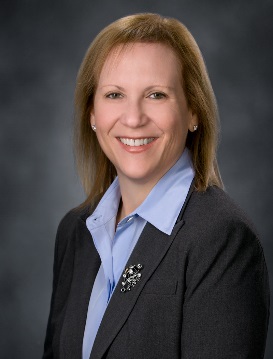 Lori has been a speaker at conferences and events on the topics of total rewards and pay for performances and has published numerous articles on the latter topic.  She has authored studies on Pay for Performance and been quoted in the Wall Street Journal, Crain’s Chicago Business, and other publications and has appeared on the television show “First Business”. 